Sedgwick County Animal Care Advisory Board meeting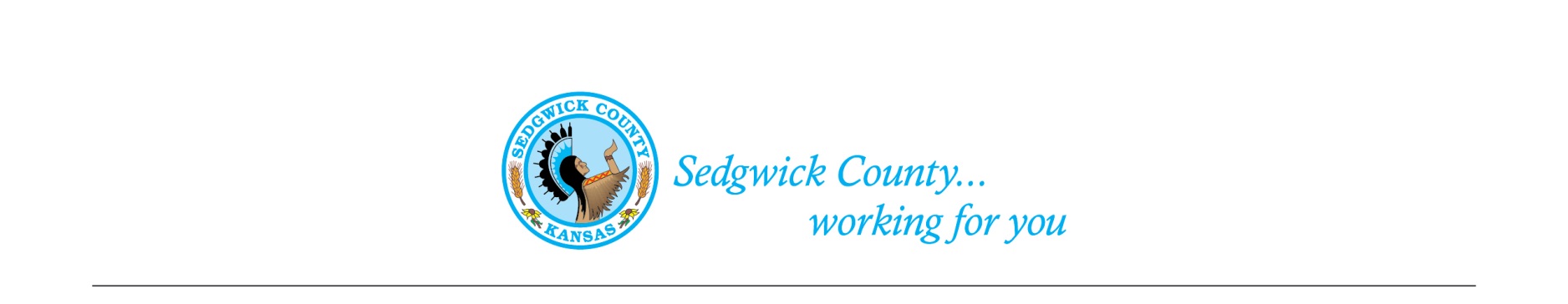 Of March 12, 2020Attendance: Advisory BoardMembers- Susan Erlenwein, Simone Ward, , Shanti Leiker, Geri Watts, Kent Thomas, Dr. Julie Evans, DVMAbsent- Haley Cottler, Shelley Seidl, Netta Otis, Laura Adkins                                     Public- Debbie Miller Sedgwick County Staff- Nika Orebaugh, Mitch Waegener, Jamie Tyson1. Minutes: Discussion and approval of January 2020 minutes. Moved and second by  Simone Ward and Kent Thomas. Approved by majority vote. 3. Old Business: A. Discussion on Puppy Mills (continued) - Susan Erlenwein passed out the latest draft for dog breeding regulations to members for review. Board members agreed on all of the previous revisions. Animal Control Staff recommended the violation class levels for the various sections.  Board members agreed to those recommendations.  Susan will update those recommendations and send the final draft to Justin Waggoner, Assistant County Counselor, for review and recommendations.                                                                                4. New Business: A. Staff Update- Nika Orebaugh advised members of the following activities:Parvovirus Vaccination ClinicCommunity Outreach Letters to schoolsRabies Code Change PossibilitesB. Board Elections – Simone moved and Julie seconded to re-elect Susan Erlenwein for the 2020 term as Chair. Motion was passed unamiously.  Kent moved and Julie seconded to re-elect Simone Ward for the 2020 term as Vice Chair.  Motion was passed unamiously.C. Future Topics – Susan asked Board members and staff to consider what other topics the Board needs to address in future meetings.  5. Public – Debbie Miller passed out a copy of K.A.R. 9-18-11 that contained additional requirements for indoor housing facilities, including temperature guidelines.  Our draft Dog Breeding regulations include general temperature language and staff pointed out that they would have to abide by the state regulations as well.  6. Adjournment – The Board agreed to adjourn and have our next meeting on April 9th if Legal gets the proposed Dog Breeding regulations back to us in time.  If not, we will meet in May to discuss any recommended changes and a change to our rabies regulations to have the language in it match the state regulations. 